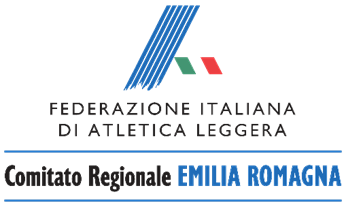 Conferma partecipazione Campionati Italiani Cadetti/eCaorle – 30 settembre – 1-2 ottobre 2022SOCIETA’: ________________________Per le ragazze specificare la preferenza top/canottaDell’atleta o di un genitoreNominativo atletaSalita autobusTaglia (1)Allergie/intolleranzeContatto telefonico (2)